國際佛光會中華佛光青年總團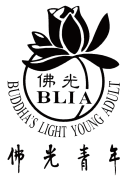 第四屆「三好歌曲」歌唱觀摩賽【活動緣起】    佛光山收錄多首動聽、善美的音樂，提供喜歡唱歌表演的青年一個夢想舞台。讓年輕人唱出歡喜、和諧的意境，唱出心靈的善與美，更推廣星雲大師提倡的「三好」(做好事、說好話、存好心)運動。一、主辦單位：國際佛光會中華佛光青年總團。二、參賽資格：凡13歲至35歲，對音樂演唱有興趣之未婚青年。三、參賽組別：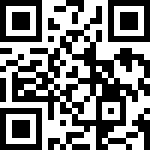 (一)個人組(二)團體組(2人以上，20人以下) 四、報名連結：網路報名https://reurl.cc/rRLyLb (免報名費，歡迎隨喜贊助)。 五、報名日期：即日起至2022年12月25日(日)止。六、比賽日期：2023年2月11日(六)。七、比賽地點：佛光山台北道場─法雲堂(台北市信義區松隆路327號6F)。八、歌唱觀摩賽：(一)比賽曲目：1.請從歌唱觀摩賽歌曲曲目中選一首5分鐘內(含上下台)的歌曲為初/決賽歌曲，比賽當天不得異動歌曲。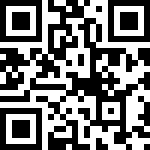 2.請至曲庫雲端下載，網址：https://reurl.cc/kElyAr。(二)比賽辦法：參賽順序初賽依主辦單位安排；決賽採抽籤制決定。1.【初賽】：清唱2分鐘(含上下台)。			  初賽結束後，個人組、團體組預計各取10組進入決賽
         			  ※將依報名人數調整進入決賽組數。2.【決賽】：時間為5分鐘內(含上下台)。九、比賽相關細節：	(一)大會訊息公告，將以電子信箱聯絡為主，請留意，若有任何疑問，請主動    聯繫主辦窗口。(二)比賽當日不得更換曲目。(三)現場設備：請於報名表填妥麥克風數量需求(手握/耳掛至多4支)，歌唱觀                摩賽決賽現場備有電子琴乙台。(四)主辦單位保有最終修改、變更及取消活動之權利，若有相關異動將公告於    「國際佛光會中華佛光青年總團」Facebook粉絲專頁，恕不另行通知。十一、獎勵方式：總獎金10萬元。    (一)每組參賽者皆有參賽證明獎狀乙幀。    (二)各組獎項將依報名人數調整獎項    (三)當日活動有「最佳人氣獎」獎項，將由現場觀眾票選最高票之參賽者(隊        伍)，歡迎找親朋好友來看表演，為自己衝人氣吧！十二、活動聯絡窗口：中華佛光青年總團  戴小姐                     電話：(02)2762-0112轉2584                 信箱：3goodmusic@gmail.com 國際佛光會中華佛光青年總團第四屆「三好歌曲」創意舞蹈大賽【活動緣起】    佛光山收錄多首動聽、善美的音樂，提供喜歡唱歌表演的青年一個夢想舞台。讓年輕人唱出歡喜、和諧的意境，唱出心靈的善與美，更推廣星雲大師提倡的「三好」(做好事、說好話、存好心)運動。一、主辦單位：國際佛光會中華佛光青年總團。二、參賽資格：凡13歲至35歲，對音樂演唱有興趣之未婚青年。三、參賽組別：以團體組參賽，每隊人數以 2-10 為限，報名截止後不得更換或新增團員，每名參賽者僅限報名一隊，重複報名者將取消團隊參賽資格。四、報名連結：網路報名https://reurl.cc/rRLyLb (免報名費，歡迎隨喜贊助)。 五、報名日期：即日起至2022年12月25日(日)止。六、比賽日期：2023年2月11日(六)。七、比賽地點：佛光山台北道場─法雲堂(台北市信義區松隆路327號6F)。八、創意舞蹈大賽規則： (一)、從主辦單位提供之歌曲庫選擇一首，可編輯音樂與編舞。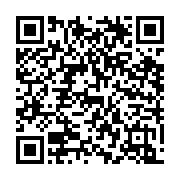  (二)、比賽時間每組以3至5分鐘為限(含上下台)，從上台開始計算。        超過5分鐘或不足3分鐘者，每超過或不足10秒扣總分1分，      20秒扣總分2分，以此類推。 (三)、不限各式風格舞蹈。 (四)、舞台大小為 W947.5(cm) x L322(cm) x H30.5(cm)。 (五)、融入三好運動(做好事、說好話、存好心)相關元素。 (六)、安全規則及注意事項，違反下列一項扣總分1分、兩項扣總分2分，      以此類推：     1.在安全範圍下可允許以下動作：      (1)嘻哈舞蹈之地板技巧動作，如倒立、風車。      (2)允許翻滾、側翻；但禁止任何空翻、在地板轉頭動作。     2.依安全考量以下事項禁止，違反一項扣總分1分、兩項扣總分2分，以此       類推：        (1)禁止脫衣裸露，不雅之動作、標語及道具。       (2)禁止超過 2 層 1.5 段的抬舉舞姿動作高度，抬舉時含有頭朝下/顛倒          或翻轉的姿態都禁止。       (3)禁止個人或由隊友身上任何部位施行空翻著地。       (4)禁止空拋動作、支撐迴環、支撐跨越、離手及無支撐之抬舉動作。        (5)禁止使用危險道具（例如：火及水等）。九、參賽隊伍自備比賽音樂，並以 mp3 檔格式存放隨身碟繳交播放。十、評審委員：由主辦單位邀請舞蹈專業人士或專家代表擔任評審。十一、評分標準：舞蹈展現 40%、編排創意 30%、整體效果 20%、服裝道具 10%。（一）舞蹈展現 40％：動作應用、技巧難度、整齊度、層次變化、隊型變化、       空間運用、速度。（二）創意風格 30％：內容、主題、編排、動作等具有獨創性、三好元素。（三）整體效果 20％：完整性、視覺效果、娛樂價值、舞台魅力。（四）服裝道具 10％：配合主題或表演風格搭配服裝、造型與道具呈現一致性。十二、獎勵辦法： （一）、「三好歌曲」創意舞蹈大賽總獎金：新台幣 10 萬元整。 （二）、凡參加隊伍皆獲「參賽證明」乙禎。 （三）、獲獎隊伍頒發獎金及獎狀：冠軍、亞軍、季軍、優等、最佳創意獎、最         佳人氣獎等。 （四）、「最佳人氣獎」獎項，將由現場觀眾票選最高票之隊伍，歡迎找親朋好         友來看表演，為自己衝人氣吧！十三、注意事項：（一）、報名成功後，請每組一位聯絡人代表進入 Line 賽事群組。（二）、參賽者若因報名手續不完整，且未能於主辦單位通知後 3 日內完成補件，      將視同放棄參賽資格，不得異議。（三）、報名參賽之隊員，應事先確認自身健康狀況許可參與本活動，若因隱瞞        致疾病發生 之情事，概由當事人自行負責。（四）、倘若因音響、燈光、舞臺工作人員操作失誤而導致比賽無法正常進行，        經評審同意 後可重新表演；倘非上述因素而中止比賽，將視為主動棄權。（五）、隊伍需有一名人員與主辦單位確認或在旁操作比賽音樂。（六）、獲勝者領取獎金時，獎金須依照中華民國稅法扣除所得稅（主辦單位預        扣代繳）。  （七）、凡報名參加本比賽者，視為已充分瞭解本比賽規則中各條款，並同意完        全遵守本規則所述之各項規定。（八）、主辦單位保有修改活動簡章、暫停、取消、終止活動等之一切權利；如        有未盡事宜， 得隨時補充公告，相關異動將公告於「中華佛光青年總團」        FB、IG  粉絲專頁。(IG 名稱: yad_chunghwa)或比賽當天現場公告為準。聯絡窗口：中華佛光青年總團   劉小姐電話：(02)2762-0112 轉 2587信箱：3goodmusic@gmail.com (標題請註明舞蹈組_隊伍名稱)